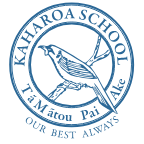 PTA Meeting Minutes/Action PointsMoved that the apologies be accepted.  Celia/WarwickSpecial General Meeting started at 7.30pmSam moves to adopt the new Constitution seconded by Kylie Discussion - 16 years since updated, Warwick, Sam and Gaye made initial amendments, the amended copy was brought to our last committee meeting, some suggestions were made and amendments now completed.This is the final draft of the Constitution and a call to it being adopted into practice. For 9 Against 0 Amended Constitution accepted En MasseMotion carriedWarwick thanked Sam and Gaye for their time on this initiative.Meeting closed 7.35pm PTA Meeting Opened at 7.37pm Previous Action PointsMove minutes of meeting moved by Celia seconded by Jacqui The meeting closed 9.06 pm Action Points Closed at 9.35pmImportant upcoming dates this term:Decisions RecordDate & TimeWednesday, June 5, 2019, 7.30pmVenueSchool StaffroomAttendeesSam Paterson (Co-chair), Kylie Johnston (Secretary), Celia Grant (Co-chair), Warwick Moyle (Principal),  Jacqui English, Amy Symans, Kai Xiong Liao, Caroline Back (Incoming treasurer), Karl Weaver (Co-chair), ApologiesKim Dalton (Teacher rep), Gaye France, Sarah Paterson, Janeen Hanna (Treasurer), Delwyn Brunt, Cathy Readers, Jasmine Jackson,Standard ItemsMovedSeconded1.	Welcome and Acknowledgements:Thank you, Gaye, for organising the TargaThank you to Celia for organising the scrap metal drive      KylieSam2. Previous minutes/action points That the minutes of the previous meeting be taken as read and accepted as a true and correct record.CeliaJacqui3.            Treasurer ReportTo be circulated under separate copy as Treasurer not present4.            CorrespondenceInwards: Targa Rally thank you and acknowledgement.  Asking for bank details - Gaye has sent bank details to themFundraising options   Reusable Bags  Entertainment GuidePTA association minutes from AGM circulated under separate coverInvoice for Packaging (Mothers Day) - $32.48 to be paid - moved by Celia, seconded by SamAsb bank statement Both of these items are in the PTA cupboard for treasurers referenceOutwards:  Reply to Targa with the account numberCeliaSamAction ItemPerson ResponsibleProgressGarden proposals to BOT & Funding application process. WarwickIn progressFinal Constitution & set a date for a Special General Meeting to adoptWarwickDonePita Pit info for next meeting to make a decision Janine/KimDoneTrail walking book fundraiserKylieIn ProgressMothers day stall Kim\GayeDoneMonday comms on FB thank you for the Marathon helpersKylieDoneFunding Letter/diagram Kylie to send to Warwick for approval and deliveryKylie/WarwickIn Progress (sent to warwick and approved to be sent to communityScrap Metal confirmation of the date.CeliaDoneJacqui to amend flyer for scrap metal JacquiDonePak n save and Countdown cards talk to CarolineKylieIn ProgressMeeting Items -  projects, activities, FUNdraisers & decisionsPersonGarden Proposal response from BOT & funding application with studentsBoard are supportive of this initiative. Last week 6 year 7 students crafted a letter with Warwick’s support, this letter of application has been written and sent with a picture of the concept plan.  If it is accepted we would receive $10,000 of support (which includes time and labour).Applications close 14 June - our application has been emailed electronically. Warwick to check if they have received it.   Discussion to make the implementation of this initiative a working bee type concept, with a Proposed Grand opening March/April 2020The Container can now be put into place - Sam to call Matt Pethybridge to ask about providing bobcat & work on digging to flatten the area and put the metal there.Vance to compact the metal, again if needed there is Potential for a working Bee around this.   Discussion about the $900 worth of plants sitting at Dianne’s house - Warwick to contact her about what to do with these in the meantime WarwickAccess to Google Docs/emails Please let Kylie know if you cannot access google emails… because we are going to use [kaharoa .school.nz] email addresses to communicate in between meetings. Kylie - to contact everyone individually with instructionsKylieBeach Volley Ball CourtCelia & Karl are in support of this project.Suggestion to keep applying for grants in the interim up until July 30th. This could be a great community project to get people behind - Community Match Fund - Celia is happy to apply for grants with support from Warwick.The location has been decided upon - on the field outside the staffroom/room 5. The community have said they would be happy to donate time - Celia to contact the people who have agreed to this and her neighbour with the suitable sand.Action items - Karl and Celia will drive it and create a subcommittee - express your interest to them if you would like to help.Celia will contact digger & sand peopleCelia and Warwick to discuss best funding applicationsCeliaEco BagsPossible fundraising idea - Reusable shopping bag, there is A nationwide ban on single-use plastic bags as of July 1st this year.Two options came forward to support and our school by selling reusable bags...Option one costs us $3.50 and we can sell them for between $5 to $7 dollars.we can send some packs of bags home with the children to sell ORsell them at school. With this option There are no upfront costs, we just have to return any bags we do not sell. This company also do the disaster plasters however Kylie has sold these before and they don’t stick to the skin.Option two is more expensive have to purchase 30x bags, better quality bags, however, they sell at $14.95 each and parents would be reluctant to support this option…Can view them herehttps://www.dropbox.com/s/vparpkpd5um9sll/NZEnvirotrendBrochureApril2019.pdf?dl=0We agreed as a committee that these sorts of initiatives don’t work for our community and aren’t a sustainable income stream as a committeeThis will be put into the FUNdraiser ideas folder on the drive in case future committees want to pursue these sorts of options.       KylieTarga Recap $450/$500 potential for each year to support this. KylieEntertainment Guide We receive 20% of the sales each book/digital purchase sells for $65 we receive $13.00  digital or printed book Kylie suggested doing just the digital option, and has agreed to liaise with Susanne. The committee was in favour of thisKylie Hamurana Flyer - Fun Run Planning UpdateCelia made contact with Tim, he has talked to the council who love the idea, they’ll even wave fees that normally apply.Tim would need to go back to them with a series of possible dates. Discussed 1st half of 4th term or end of term 3The subcommittee will organise a Site visit to work out Start point and flow to avoid congestion also details like the Waves of kids and whether we combine a Colour Run aspect and come back to committee with details Term 4 starts 14th October, so date options discussed are:September 1st (fathers day) (preferred date) September 14th/15th or September 21/22nd 2nd/3rd November 9th/10 November (preferred date) Karl/Celia to talk to the subcommitteeCelia to talk to Tim about above dates      CeliaTrail Fundraiser Books update - Kylie to order themKylieMovie Night for Term 2 - Jacqui and Caroline will run thisDate 28th June - 5.30 - 7.30Kylie will do marketing material.  Suggestion to include Clear instructions on how it will work like for example 45 mins of the movie, Intermission when kids can come and purchase food/drink and the rest of the movieOlder kids movie this timeFood options would include - Hot dogs, popcorn, icecreams and soft drink CeliaBOP X country 19th wet weather postponement 21st Discussion about the coffee van from last time - we raised $160 for the two days, which seems quite low so we will look into different coffee options.Kylie to email no thank you to coffee van ladyJacqui mentioned Jed’s coffee Kylie will research coffee options including also Cafe dynasty, any other local coffee providers and cafe lafaree in Wellington etcParents traditionally make and freeze Soup - clearer options of pumpkin, minestrone and veg soup - streamline the options so it’s the same across the board.  Caroline will get some recipes to Kylie and Kylie will make a communication to the school community.Jacqui has agreed to make ginger crunch again. Susanne has the Hellers aprons and info for x- country.   The sausages will need to be collected from New World Friday 14th - they have donated 720 sausages.  Amy has agreed to collect these. KylieScrap Metal Recap - not quite as well as last time, still worth it - people can drop them off directly to the metal yard.  Kylie to email Susanne the details for school commsCeliaThank you cards from the junior classes for the wonderful felt boards. These will be put onto website and pta page tooKylieTeacher Requests: Suggestion to make this a standard item at the beginning of meetings and that we receive these by the 20th of the month, each month so we can have a couple of weeks to discuss via email prior to meetings so we can make an informed decision at each meeting.Application by Year 4 and 5 teachers - Lisa and Shanelle for funds to buy play based learning equipment. They went to PD earlier this year and have found they need equipment their rooms to run the programme properly.Warwick to suggest to Lisa the class could write letters to businesses and families and get items donatedInitial approval for $250 per class to be reviewed at the next meeting.Moved Celia Seconded Caroline Accepted en masse Motion carried  KylieGeneral Items Lamb, chicken and calf day - calves not advisable. Karl will go back to Trina to say that we won’t have calves as recommended and will repeat the same as last year.Action ItemPerson ResponsibleDeadlineContact Matt about digger/fill for Container project SamJune 20thContact Dianne about $900 worth of plantsWarwickJune 20thJaneen to pay for packaging invoice $32.48 invoice and ASB bank statement in PTA cupboardJaneenJune 20thGoogle Docs/emails - Kylie to finalise details with each PTA member and liaise with WarwickKylieJune 8thBeach Volley Ball Court- Karl and Celia will drive it and create a subcommittee - (express your interest to them if you would like to help).- Celia will contact digger & sand people- Celia and Warwick to discuss best funding applications - Update committee at the next meetingCelia/KarlJuly 3rdLiaise with Susanne to send the email to the communityKylieJune 8th Subcommittee for Hamurana Flyer to meet onsite proposed dates with Tim September 1st (fathers day) (preferred date) September 14th/15th or September 21/22nd 2nd/3rd November 9th/10 November (preferred date) CeliaJune 20thTrail Fundraiser Books update - Kylie to order themKylieJune 7thJacqui and Caroline communicate details with Kylie for marketing And arrange food options Jacqui/Caroline/KylieJune 28thResearch Coffee options for BOP XComms for soup etc Ginger Crunch Sausages to be collectedKylieCarolineJacquiAmyJune 10thJune 10thJune 19thJune 14thEmail Susanne details for drop off Scrap MetalKylieJune 8th     Ask Susanne to put pics of felt board us on websiteWarwick June 10thComms to teachers about the process of Teacher Requests Talk to Lisa the class could write letters to businesses and families and get items donated Warwick/KylieJune 10thContact Trina we will follow guidelines and not have calves.Karl June 10thNext Meeting		Next Committee MeetingWednesday 3 July School Staff Room19th or 21st June BBQ x country interschool28th June BBQ x country BOP26th JuneAgenda Items to Secretary email kyliej@Kaharoa.school.nzDecisionsMovedSecondedOutcomeInvoice for packaging $32.48	Celia Samagreed 2.  Room ⅚ funds for play equipment $250 per roomKylieCarolineagreed